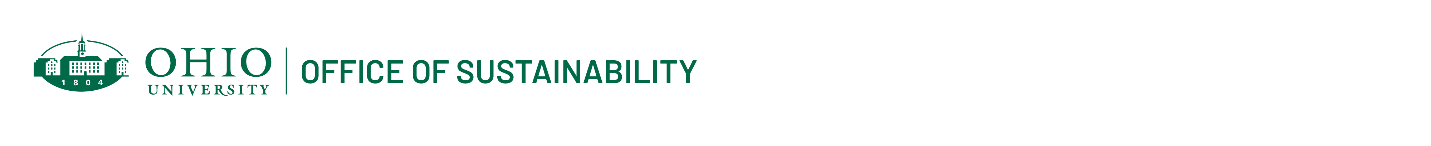 Educational Campaign for District Recycling Drop-Off LocationsProject description:Solid Waste/Recycling/Reuse Educational campaign For a semester-length project, students will create an educational campaign for the Solid Waste District to promote our 22 District Drop-Off locations and to urge users to follow guidelines and not use plastic bags in the recycling bins (curbside or in the Drop-Off locations).   The goal is to reduce the contamination of plastic bags and eliminate unacceptable items in the recycling bins. Currently contamination is around 9%, so that means the District pays for garbage in recycling containers to pickup, transport, process and then dispose of material which is not recyclable at this time. Research current recycling guidelines for the AHSWDContact Jane Forrest Redfern to learn expectations for the educational campaignDetermine barriers to proper recycling by county residentsCreate educational and marketing materials to promote proper recyclingResources available to students/faculty to complete project: Initial Interview with coordinatorData from outreach project from Summer of 2021A tour of the Material Recovery Center in The Plains or view a YouTube video with audio description of Director of Athens Hocking Recycling Center.The opportunity to do a waste audit at a Drop-Off site and then do a follow up one see results after plan is implemented to see impact of one site.  Project alignment to OHIO Sustainability & Climate Action Plan:Waste (goal #2)Climate (goal #1)Administrative Support (goal #1)Engagement (goals #1 and #2)Please send final project deliverables to sustainability@ohio.edu for tracking and reporting purposes.